1.Subject of these Test Guidelines2.Material Required2.12.22.32.42.53.Method of Examination3.1Number of Growing CyclesThe minimum duration of tests should normally be a single growing cycle.The testing of a variety may be concluded when the competent authority can determine with certainty the outcome of the test.3.2Testing PlaceTests are normally conducted at one place.  In the case of tests conducted at more than one place, guidance is provided in TGP/9 “Examining Distinctness”. 3.3Conditions for Conducting the ExaminationThe tests should be carried out under conditions ensuring satisfactory growth for the expression of the relevant characteristics of the variety and for the conduct of the examination.Because daylight varies, color determinations made against a color chart should be made either in a suitable cabinet providing artificial daylight or in the middle of the day in a room without direct sunlight.  The spectral distribution of the illuminant for artificial daylight should conform with the CIE Standard of Preferred Daylight D 6500 and should fall within the tolerances set out in the British Standard 950, Part I.  These determinations should be made with the plant part placed against a white background.  The color chart and version used should be specified in the variety description.3.4Test Design3.4.13.5Additional TestsAdditional tests, for examining relevant characteristics, may be established.4.Assessment of Distinctness, Uniformity and Stability4.1Distinctness 4.1.1General RecommendationsIt is of particular importance for users of these Test Guidelines to consult the General Introduction prior to making decisions regarding distinctness.  However, the following points are provided for elaboration or emphasis in these Test Guidelines. 4.1.2Consistent DifferencesThe differences observed between varieties may be so clear that more than one growing cycle is not necessary.  In addition, in some circumstances, the influence of the environment is not such that more than a single growing cycle is required to provide assurance that the differences observed between varieties are sufficiently consistent.  One means of ensuring that a difference in a characteristic, observed in a growing trial, is sufficiently consistent is to examine the characteristic in at least two independent growing cycles.4.1.3Clear DifferencesDetermining whether a difference between two varieties is clear depends on many factors, and should consider, in particular, the type of expression of the characteristic being examined, i.e. whether it is expressed in a qualitative, quantitative, or pseudo-qualitative manner.  Therefore, it is important that users of these Test Guidelines are familiar with the recommendations contained in the General Introduction prior to making decisions regarding distinctness.4.1.44.1.5Method of Observation The recommended method of observing the characteristic for the purposes of distinctness is indicated by the following key in the Table of Characteristics (see document TGP/9 “Examining Distinctness”, Section 4 “Observation of characteristics”):Type of observation:  visual (V) or measurement (M)“Visual” observation (V) is an observation made on the basis of the expert’s judgment.  For the purposes of this document, “visual” observation refers to the sensory observations of the experts and, therefore, also includes smell, taste and touch.  Visual observation includes observations where the expert uses reference points (e.g. diagrams, example varieties, side-by-side comparison) or non-linear charts (e.g. color charts).  Measurement (M) is an objective observation against a calibrated, linear scale e.g. using a ruler, weighing scales, colorimeter, dates, counts, etc.In cases where more than one method of observing the characteristic is indicated in the Table of Characteristics (e.g. VG/MG), guidance on selecting an appropriate method is provided in document TGP/9, Section 4.2.4.2Uniformity4.2.1It is of particular importance for users of these Test Guidelines to consult the General Introduction prior to making decisions regarding uniformity.  However, the following points are provided for elaboration or emphasis in these Test Guidelines: 4.2.34.3Stability4.3.1In practice, it is not usual to perform tests of stability that produce results as certain as those of the testing of distinctness and uniformity.  However, experience has demonstrated that, for many types of variety, when a variety has been shown to be uniform, it can also be considered to be stable.4.3.2Where appropriate, or in cases of doubt, stability may be further examined by testing a new plant stock to ensure that it exhibits the same characteristics as those shown by the initial material supplied.5.Grouping of Varieties and Organization of the Growing Trial5.1The selection of varieties of common knowledge to be grown in the trial with the candidate varieties and the way in which these varieties are divided into groups to facilitate the assessment of distinctness are aided by the use of grouping characteristics.5.2Grouping characteristics are those in which the documented states of expression, even where produced at different locations, can be used, either individually or in combination with other such characteristics: (a) to select varieties of common knowledge that can be excluded from the growing trial used for examination of distinctness; and (b) to organize the growing trial so that similar varieties are grouped together.5.3The following have been agreed as useful grouping characteristics:5.4Guidance for the use of grouping characteristics, in the process of examining distinctness, is provided through the General Introduction and document TGP/9 “Examining Distinctness”.6.Introduction to the Table of Characteristics6.1Categories of Characteristics                                                                                                                                                                                                       6.1.1Standard Test Guidelines Characteristics
Standard Test Guidelines characteristics are those which are approved by UPOV for examination of DUS and from which members of the Union can select those suitable for their particular circumstances.
6.1.2Asterisked Characteristics
Asterisked characteristics (denoted by *) are those included in the Test Guidelines which are important for the international harmonization of variety descriptions and should always be examined for DUS and included in the variety description by all members of the Union, except when the state of expression of a preceding characteristic or regional environmental conditions render this inappropriate.
6.2States of Expression and Corresponding Notes                                                                                                                                                                                            6.2.1States of expression are given for each characteristic to define the characteristic and to harmonize descriptions.  Each state of expression is allocated a corresponding numerical note for ease of recording of data and for the production and exchange of the description.
6.2.2All relevant states of expression are presented in the characteristic.6.2.3Further explanation of the presentation of states of expression and notes is provided in document TGP/7 “Development of Test Guidelines”.  
6.3Types of Expression
An explanation of the types of expression of characteristics (qualitative, quantitative and pseudo-qualitative) is provided in the General Introduction.
6.4Example Varieties
Where appropriate, example varieties are provided to clarify the states of expression of each characteristic.
6.5Legend7.Table of Characteristics/Tableau des caractères/Merkmalstabelle/Tabla de caracteresEnglishEnglishfrançaisfrançaisdeutschespañolExample Varieties
Exemples
Beispielssorten
Variedades ejemploNote/
Nota1.QNMG/VG(a)very shortvery shorttrès courtetrès courtesehr niedrigmuy bajaElvera1very short to shortvery short to shorttrès courte à courtetrès courte à courtesehr niedrig bis niedrigmuy baja a baja2shortshortcourtecourteniedrigbajaBokraspark3short to mediumshort to mediumcourte à moyennecourte à moyenneniedrig bis mittelbaja a media4mediummediummoyennemoyennemittelmediaGloire des bosquets5medium to tallmedium to tallmoyenne à hautemoyenne à hautemittel bis hochmedia a alta6talltallhautehautehochaltaGirondin7tall to very talltall to very tallhaute à très hautehaute à très hautehoch bis sehr hochalta a muy alta8very tallvery talltrès hautetrès hautesehr hochmuy altaLe Printemps92.QNVG(a)taller than broadtaller than broadplus haute que largeplus haute que largehöher als breitmás alta que anchaAlexandra1as tall as broadas tall as broadaussi haute que largeaussi haute que largeso hoch wie breittan alta como anchaBokraspark2broader than tallbroader than tallplus large que hauteplus large que hautebreiter als hochmás ancha que altaBallet33.(*)QNVG(+)(a)uprightuprightdressédresséaufrechterguido1upright to spreadingupright to spreadingdressé à étalédressé à étaléaufrecht bis breitwüchsigerguido a extendido2spreadingspreadingétaléétalébreitwüchsigextendido3droopingdroopingpendantpendantüberhängendcolgante44.QNVG(a)sparsesparselâchelâchelockerlaxaFiesta1sparse to mediumsparse to mediumlâche à moyennelâche à moyennelocker bis mittellaxa a media2mediummediummoyennemoyennemittelmediaKolsunn3medium to densemedium to densemoyenne à densemoyenne à densemittel bis dichtmedia a densa4densedensedensedensedichtdensaTVP255.(*)PQVG(b)greengreenvertvertgrünverdeDescartes1redredrougerougerotrojoCourtadur2brownish purplebrownish purplepourpre brunâtrepourpre brunâtrebräunlich purpurnpúrpura amarronadoAlexandra36.QNVG(+)(b)roundedroundedarrondiearrondieabgerundetredondeadaEva Rathke, Marjorie1rounded to slightly angularrounded to slightly angulararrondie à légèrement anguleusearrondie à légèrement anguleuseabgerundet bis leicht kantigredondeado a ligeramente angularCourtadur2angularangularanguleuseanguleusekantigangularDescartes37.QNVG(+)(b), (c)upwardsupwardsvers le hautvers le hautaufwärts gerichtetascendenteKolmagira1outwardsoutwardsvers l'extérieurvers l'extérieurabstehendorientado hacia el exteriorKolsunn2downwardsdownwardsvers le basvers le basabwärts gerichtetorientado hacia abajoAbel Carrière38.QNMG/MS/VG(+)(b), (c)very shortvery shorttrès courtetrès courtesehr kurzmuy corta1very short to shortvery short to shorttrès courte à courtetrès courte à courtesehr kurz bis kurzmuy corta a corta2shortshortcourtecourtekurzcortaBokraspark3short to mediumshort to mediumcourte à moyennecourte à moyennekurz bis mittelcorta a media4mediummediummoyennemoyennemittelmediaAbel Carrière5medium to longmedium to longmoyenne à longuemoyenne à longuemittel bis langmedia a larga6longlonglonguelonguelanglargaConquête7long to very longlong to very longlongue à très longuelongue à très longuelang bis sehr langlarga a muy larga8very longvery longtrès longuetrès longuesehr langmuy larga99.QNMG/MS/VG(+)(b), (c)very narrowvery narrowtrès étroitetrès étroitesehr schmalmuy estrecha1very narrow to narrowvery narrow to narrowtrès étroite à étroitetrès étroite à étroitesehr schmal bis schmalmuy estrecha a estrecha2narrownarrowétroiteétroiteschmalestrechaBokraspark3narrow to mediumnarrow to mediumétroite à moyenneétroite à moyenneschmal bis mittelestrecha a media4mediummediummoyennemoyennemittelmediaWagneri5medium to broadmedium to broadmoyenne à largemoyenne à largemittel bis breitmedia a ancha6broadbroadlargelargebreitanchaConquête7broad to very broadbroad to very broadlarge à très largelarge à très largebreit bis sehr breitancha muy ancha8very broadvery broadtrès largetrès largesehr breitmuy ancha910.(*)PQVG(b), (c)ovateovateovaleovaleeiförmigovalAbel Carrière, Marjorie1ellipticellipticelliptiqueelliptiqueelliptischelípticaTVP22obovateobovateobovaleobovaleverkehrt eiförmigobovalCanary311.QNVG(+)(b), (c)concaveconcaveconcaveconcavekonkavcóncavoWings of Fire1flatflatplateplategeradeplano2convexconvexconvexeconvexekonvexconvexoBokraspark312.QNVG(+)(b), (c)absent or weakabsent or weakabsente ou faibleabsente ou faiblefehlend oder geringausente o débilAlexandra1weak to mediumweak to mediumfaible à moyennefaible à moyennegering bis mitteldébil a medioCourtared2mediummediummoyennemoyennemittelmedioFéerie3medium to strongmedium to strongmoyenne à fortemoyenne à fortemittel bis starkmedio a fuerteCourtatom4strongstrongfortefortestarkfuerteCaricature513.(*)QNVG(b), (c)absent or sparseabsent or sparseabsente ou faibleabsente ou faiblefehlend oder lockerausente o laxaVenusta1mediummediummoyennemoyennemittelmediaTVP22densedensefortefortedichtdensaCourtadur314.QNVG(+)(b), (c)absent or weakabsent or weakabsente ou faibleabsente ou faiblefehlend oder geringausente o débilAlexandra1mediummediummoyennemoyennemittelmediaKosteriana Variegata2strongstrongfortefortestarkfuerteCourtared315.QNVG(b), (c)absent or shallowabsent or shallowabsentes ou peu profondesabsentes ou peu profondesfehlend oder flachausentes o superficialesCaricature1mediummediummoyennesmoyennesmittelmediasAlexandra2deepdeepprofondesprofondestiefprofundasMarjorie316.(*)PQVG(b), (c), (d), (e)yellowyellowjaunejaunegelbamarilloNewzako1light greenlight greenvert clairvert clairhellgrünverde claraBokrarob2medium greenmedium greenvert moyenvert moyenmittelgrünverde medioAbel Carrière3dark greendark greenvert foncévert foncédunkelgrünverde oscuroBristol Ruby4purplepurplepourprepourprepurpurnpúrpuraAlexandra517.(*)PQVG(b), (c), (e)nonenoneaucuneaucunekeineningunoAlexandra1whitewhiteblancblancweißblancoKolsunn2yellowish whiteyellowish whiteblanc jaunâtreblanc jaunâtregelblich weißblanco amarillentoVerweig3yellowyellowjaunejaunegelbamarilloBrigela4yellow greenyellow greenvert jaunevert jaunegelbgrünverde amarillentoMilk and Honey5dark greendark greenvert foncévert foncédunkelgrünverde oscuroOlympiade618.PQVG(+)(b), (c), (e)on margin onlyon margin onlyau bord seulementau bord seulementnur am Randsólo en el bordeMarginata Alba1marginal zonemarginal zonezone marginalezone marginaleRandzonezona del bordeBrigela2central zonecentral zonezone centralezone centralemittlere Zonezona centralOlympiade3irregularirregularirrégulièreirrégulièreunregelmäßigirregularMilk and Honey419.(*)QLVG(b), (c), (e)absentabsentabsenteabsentefehlendausenteAlexandra1presentpresentprésenteprésentevorhandenpresenteKolmagira, Verweig920.PQVG(b), (c), (e)nonenoneaucuneaucunekeineninguno1whitewhiteblancblancweißblanco2yellowish whiteyellowish whiteblanc jaunâtreblanc jaunâtregelblich weißblanco amarillento3yellowyellowjaunejaunegelbamarillo4light greenlight greenvert clairvert clairhellgrünverde clara5medium greenmedium greenvert moyenvert moyenmittelgrünverde medio6greyish greengreyish greenvert grisâtrevert grisâtregraugrünverde grisáceo721.PQVG(+)RHS Colour Chart (indicate reference number)RHS Colour Chart (indicate reference number)Code RHS des couleurs (indiquer le numéro de référence)Code RHS des couleurs (indiquer le numéro de référence)RHS-Farbkarte (Nummer angeben)Carta de colores RHS (indíquese el número de referencia)22.PQVG(+)(f)greengreenvertvertgrünverdeCourtalor1green and redgreen and redvert et rougevert et rougegrün und rotverde y rojoOlympiade2redredrougerougerotrojoBokrasopin, Verweig 43purplepurplepourprepourprepurpurnpúrpuraAlexandra423.QNVG(f)absent or sparseabsent or sparseabsente ou lâcheabsente ou lâchefehlend oder lockerausente o laxa1mediummediummoyennemoyennemittelmedia2densedensedensedensedichtdensa324.(*)QLVG(+)solitary flowersolitary flowerunifloreunifloreEinzelblüteflor solitariaElvera1simple paniclesimple paniclepanicule simplepanicule simpleeinfache Rispepanícula simpleVerweig 42compound paniclecompound paniclepanicule composéepanicule composéezusammengesetzte Rispepanícula compuestaCourtadur325.QNMG/VG(f), (g)shortshortcourtecourtekurzcorta1mediummediummoyennemoyennemittelmedia2longlonglonguelonguelanglarga326.QNMG/VG(f), (g)very narrowvery narrowtrès étroitetrès étroitesehr schmalmuy estrechaSlingpink1very narrow to narrowvery narrow to narrowtrès étroite à étroitetrès étroite à étroitesehr schmal bis schmalmuy estrecha a estrecha2narrownarrowétroiteétroiteschmalestrechaVictoria3narrow to mediumnarrow to mediumétroite à moyenneétroite à moyenneschmal bis mittelestrecha a media4mediummediummoyennemoyennemittelmediaFiesta5medium to broadmedium to broadmoyenne à largemoyenne à largemittel bis breitmedia a ancha6broadbroadlargelargebreitanchaCourtadur7broad to very broadbroad to very broadlarge à très largelarge à très largebreit bis sehr breitancha muy ancha8very broadvery broadtrès largetrès largesehr breitmuy anchaConquête927.QNVG(f), (g)longer than broadlonger than broadplus longue que largeplus longue que largelänger als breitmás larga que anchaTVP21as long as broadas long as broadaussi longue que largeaussi longue que largeso lang wie breittan larga como anchaBristol Ruby2broader than longbroader than longplus large que longueplus large que longuebreiter als langmás ancha que largaBrigela328.(*)QLVG(+)absentabsentabsentesabsentesfehlendausente1presentpresentprésentesprésentesvorhandenpresente929.(*)PQVG(d), (f), (g)RHS Colour Chart (indicate reference number)RHS Colour Chart (indicate reference number)Code RHS des couleurs (indiquer le numéro de référence)Code RHS des couleurs (indiquer le numéro de référence)RHS-Farbkarte (Nummer angeben)Carta de colores RHS (indíquese el número de referencia)30.PQVG(f), (g)Seulement variétés avec Fleur : présence de fleurs de couleurs différentes sur la même plante : absente : Lobe de la corolle: couleur secondaire de la face externeSeulement variétés avec Fleur : présence de fleurs de couleurs différentes sur la même plante : absente : Lobe de la corolle: couleur secondaire de la face externeNur Sorten mit Blüte: Vorhandensein von verschiedenfarbigen Blüten an derselben Pflanze : fehlend: Kronelappen: Sekundärfarbe der AußenseiteSolo variedades con Flor: presencia de flores de diferente colores en la misma planta: ausente: Lóbulo de la corola;color secundario de la cara externaRHS Colour Chart (indicate reference number)RHS Colour Chart (indicate reference number)Code RHS des couleurs (indiquer le numéro de référence)Code RHS des couleurs (indiquer le numéro de référence)RHS-Farbkarte (Nummer angeben)Carta de colores RHS (indíquese el número de referencia)31.PQVG(+)(f), (g)Seulement variétés avec Fleur : présence de fleurs de couleurs différentes sur la même plante : absente : Lobe de la corolle : distribution de la couleur secondaire de la face externeSeulement variétés avec Fleur : présence de fleurs de couleurs différentes sur la même plante : absente : Lobe de la corolle : distribution de la couleur secondaire de la face externeNur Sorten mit Blüte: Vorhandensein von verschiedenfarbigen Blüten an derselben Pflanze : fehlend: Kronlappen; Verteilung der Sekundärfarbe der AußenseiteSolo variedades con Flor: presencia de flores de diferente colores en la misma planta : ausente: Lóbulo de la corola: distribución del color secundario de la cara externaon margin onlyon margin onlyau bord seulementau bord seulementnur am Randsólo en el margen1marginal zonemarginal zonezone marginalezone marginaleRandzonezona del borde2central zonecentral zonezone centralezone centralemittlere Zonezona central332.(*)PQVG(d), (f), (g)Seulement variétés avec Fleur : présence de fleurs de couleurs différentes sur la même plante : absente : Lobe de la corolle : couleur principale de la face interneSeulement variétés avec Fleur : présence de fleurs de couleurs différentes sur la même plante : absente : Lobe de la corolle : couleur principale de la face interneNur Sorten mit Blüte: Vorhandensein von verschiedenfarbigen Blüten an derselben Pflanze: fehlend: Kronlappen: Hauptfarbe der InnenseiteSolo variedades con Flor: presencia de flores de diferente colores en la misma planta: ausente: Lóbulo de la corola: color principal de la cara internaRHS Colour Chart (indicate reference number)RHS Colour Chart (indicate reference number)Code RHS des couleurs (indiquer le numéro de référence)Code RHS des couleurs (indiquer le numéro de référence)RHS-Farbkarte (Nummer angeben)Carta de colores RHS (indíquese el número de referencia)33.PQVG(f), (g)Seulement variétés avec Fleur : présence de fleurs de couleurs différentes sur la même plante : absente : Lobe de la corolle : couleur secondaire de la face interneSeulement variétés avec Fleur : présence de fleurs de couleurs différentes sur la même plante : absente : Lobe de la corolle : couleur secondaire de la face interneNur Sorten mit Blüte: Vorhandensein von verschiedenfarbigen Blüten an derselben Pflanze: fehlend: Kronlappen: Sekundärfarbe der InnenseiteSolo variedades con Flor: presencia de flores de diferente colores en la misma planta : ausente: Lóbulo de la corola: color secundario de la cara internaRHS Colour Chart (indicate reference number)RHS Colour Chart (indicate reference number)Code RHS des couleurs (indiquer le numéro de référence)Code RHS des couleurs (indiquer le numéro de référence)RHS-Farbkarte (Nummer angeben)Carta de colores RHS (indíquese el número de referencia)34.(*)PQVG(f), (g), (h)Seulement variétés avec Fleur : présence de fleurs de couleurs différentes sur la même plante : présente : Lobe de la corolle : couleur principale de la face externe de la fleur prédominanteSeulement variétés avec Fleur : présence de fleurs de couleurs différentes sur la même plante : présente : Lobe de la corolle : couleur principale de la face externe de la fleur prédominanteNur Sorten mit Blüte: Vorhandensein von verschiedenfarbigen Blüten an derselben Pflanze: vorhanden: Kronlappen: Hauptfarbe der Außenseite der überwiegend vorhandenen BlüteSolo variedades con Flor: presencia de flores de diferente colores en la misma planta: presente: Lóbulo de la corola: color principal de la cara externa de la flor predominantemente presenteRHS Colour Chart (indicate reference number)RHS Colour Chart (indicate reference number)Code RHS des couleurs (indiquer le numéro de référence)Code RHS des couleurs (indiquer le numéro de référence)RHS-Farbkarte (Nummer angeben)Carta de colores RHS (indíquese el número de referencia)35.(*)PQVG(f), (g), (h)Seulement variétés avec Fleur : présence de fleurs de couleurs différentes sur la même plante : présente : Lobe de la corolle : couleur principale de la face interne de la fleur prédominanteSeulement variétés avec Fleur : présence de fleurs de couleurs différentes sur la même plante : présente : Lobe de la corolle : couleur principale de la face interne de la fleur prédominanteNur Sorten mit Blüte: Vorhandensein von verschiedenfarbigen Blüten an derselben Pflanze: vorhanden: Kronlappen: Hauptfarbe der Innenseite der überwiegend vorhandenen BlüteSolo variedades con Flor: presencia de flores de diferente colores en la misma planta: presente: Lóbulo de la corola: color principal de la cara interna de la flor predominantemente presenteRHS Colour Chart (indicate reference number)RHS Colour Chart (indicate reference number)Code RHS des couleurs (indiquer le numéro de référence)Code RHS des couleurs (indiquer le numéro de référence)RHS-Farbkarte (Nummer angeben)Carta de colores RHS (indíquese el número de referencia)36.(*)PQVG(f), (g), (i)Seulement variétés avec Fleur : présence de fleurs de couleurs différentes sur la même plante: présente : Lobe de la corolle : couleur principale de la face externe de la deuxième fleur prédominanteSeulement variétés avec Fleur : présence de fleurs de couleurs différentes sur la même plante: présente : Lobe de la corolle : couleur principale de la face externe de la deuxième fleur prédominanteNur Sorten mit Blüte: Vorhandensein von verschiedenfarbigen Blüten an derselben Pflanze: vorhanden: Kronlappen: Hauptfarbe der Außenseite der zweiten überwiegend vorhandenen BlüteSolo variedades con Flor: presencia de flores de diferente colores en la misma planta: presente: Lóbulo de la corola: color principal de la cara externa de la segunda flor predominantemente presenteRHS Colour Chart (indicate reference number)RHS Colour Chart (indicate reference number)Code RHS des couleurs (indiquer le numéro de référence)Code RHS des couleurs (indiquer le numéro de référence)RHS-Farbkarte (Nummer angeben)Carta de colores RHS (indíquese el número de referencia)37.(*)PQVG(f), (g), (i)Seulement variétés avec Fleur : présence de fleurs de couleurs différentes sur la même plante : présente : Lobe de la corolle : couleur principale de la face interne de la deuxième fleur prédominanteSeulement variétés avec Fleur : présence de fleurs de couleurs différentes sur la même plante : présente : Lobe de la corolle : couleur principale de la face interne de la deuxième fleur prédominanteNur Sorten mit Blüte: Vorhandensein von verschiedenfarbigen Blüten an derselben Pflanze: vorhanden: Kronlappen: Hauptfarbe der Innenseite der zweiten überwiegend vorhandenen BlüteSolo variedades con Flor: presencia de flores de diferente colores en la misma planta: presente: Lóbulo de la corola: color principal de la cara interna de la segunda flor predominantemente presenteRHS Colour Chart (indicate reference number)RHS Colour Chart (indicate reference number)Code RHS des couleurs (indiquer le numéro de référence)Code RHS des couleurs (indiquer le numéro de référence)RHS-Farbkarte (Nummer angeben)Carta de colores RHS (indíquese el número de referencia)38.(*)PQVG(f), (g), (i)Seulement variétés avec Fleur : présence de fleurs de couleurs différentes sur la même plante : présente : Lobe de la corolle : couleur principale de la face externe de la troisième fleur prédominanteSeulement variétés avec Fleur : présence de fleurs de couleurs différentes sur la même plante : présente : Lobe de la corolle : couleur principale de la face externe de la troisième fleur prédominanteNur Sorten mit Blüte: Vorhandensein von verschiedenfarbigen Blüten an derselben Pflanze: vorhanden: Kronlappen: Hauptfarbe der Außenseite der dritten überwiegend vorhandenen BlüteSolo variedades con Flor: presencia de flores de diferente colores en la misma planta: presente: Lóbulo de la corola: color principal de la cara externa de la tercera flor predominantemente presenteRHS Colour Chart (indicate reference number)RHS Colour Chart (indicate reference number)Code RHS des couleurs (indiquer le numéro de référence)Code RHS des couleurs (indiquer le numéro de référence)RHS-Farbkarte (Nummer angeben)Carta de colores RHS (indíquese el número de referencia)39.(*)PQVG(f), (g), (i)Seulement variétés avec Fleur : présence de fleurs de couleurs différentes sur la même plante : présente : Lobe de la corolle : couleur principale de la face interne de la troisième fleur prédominanteSeulement variétés avec Fleur : présence de fleurs de couleurs différentes sur la même plante : présente : Lobe de la corolle : couleur principale de la face interne de la troisième fleur prédominanteNur Sorten mit Blüte: Vorhandensein von verschiedenfarbigen Blüten an derselben Pflanze: vorhanden: Kronlappen: Hauptfarbe der Innenseite der dritten überwiegend vorhandenen BlüteSolo variedades con Flor: presencia de flores de diferente colores en la misma planta: presente: Lóbulo de la corola: color principal de la cara interna de la tercera flor predominantemente presenteRHS Colour Chart (indicate reference number)RHS Colour Chart (indicate reference number)Code RHS des couleurs (indiquer le numéro de référence)Code RHS des couleurs (indiquer le numéro de référence)RHS-Farbkarte (Nummer angeben)Carta de colores RHS (indíquese el número de referencia)40.QNVG(+)(f)Lobe de la corolle : portLobe de la corolle : portKronlappen: HaltungLóbulo de la corola: porteerecterectdressédresséaufrechterectoBokrarob1semi erectsemi erectdemi-dressédemi-dresséhalbaufrechtsemierectoGloire des Bosquets2horizontalhorizontalhorizontalhorizontalwaagerechthorizontalOlympiade341.(*)PQVG(+)(f)Gorge la de corolle : couleur de la tacheGorge la de corolle : couleur de la tacheKronenschlund: Farbe des FlecksGarganta de la corola: color de la manchanonenoneaucuneaucunekeineninguno1yellowyellowjaunejaunegelbamarilloCourtadur2orange yelloworange yellowjaune orangéjaune orangéorangegelbamarillo anaranjadoBokrarob3yellow or redyellow or redjaune ou rougejaune ou rougegelb oder rotamarillo o rojoMango442.(*)QNVG(+)Stigmate : position par rapport aux anthèresStigmate : position par rapport aux anthèresNarbe: Stellung im Verhältnis zu den AntherenEstigma: posición en relación con las anterassame levelsame levelau même niveauau même niveauauf gleicher Höhemismo nivelKolmas1slightly aboveslightly abovelégèrement au-dessuslégèrement au-dessusetwas oberhalbligeramente por encimaOlympiade2strongly abovestrongly abovefortement au-dessusfortement au-dessusdeutlich oberhalbfuertemente por encimaBrigela, Rubidor343.(*)QNMG/VG(+)Époque du début de la floraisonÉpoque du début de la floraisonZeitpunkt des BlühbeginnsÉpoca de inicio de la floraciónvery earlyvery earlytrès précocetrès précocesehr frühmuy tempranaCanary1very early to earlyvery early to earlytrès précoce à précocetrès précoce à précocesehr früh bis frühmuy temprana a temprana2earlyearlyfrühtempranaBokraspark, Pink Princess3early to mediumearly to mediumprécoce à moyenneprécoce à moyennefrüh bis mitteltemprana a media4mediummediummoyennemoyennemittelmediaAbel Carrière5medium to latemedium to latemoyenne à tardivemoyenne à tardivemittel bis spätmedia a tardía6latelatetardivetardivespättardíaBokrarob7late to very latelate to very latetardive à très tardivetardive à très tardivespat bis sehr spättardía a muy tardía8very latevery latetrès tardivetrès tardivesehr spätmuy tardíaMarjorie944.(*)QLVGDeuxième floraisonDeuxième floraisonZweite BlüteSegunda floraciónabsentabsentabsenteabsentefehlendausenteFéerie1presentpresentprésenteprésentevorhandenpresenteSlingco 49CharacteristicsExample VarietiesNote
TECHNICAL QUESTIONNAIRE
Page {x} of {y}
Reference Number:CharacteristicsExample VarietiesNote
TECHNICAL QUESTIONNAIRE
Page {x} of {y}
Reference Number:CharacteristicsExample VarietiesNote
TECHNICAL QUESTIONNAIRE
Page {x} of {y}
Reference Number:CharacteristicsExample VarietiesNote[End of document]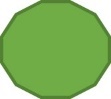 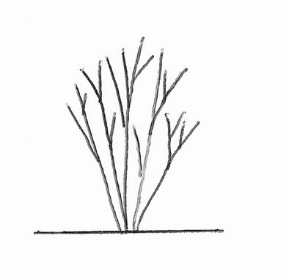 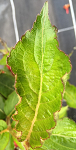 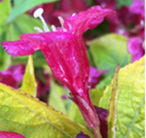 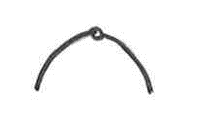 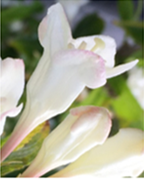 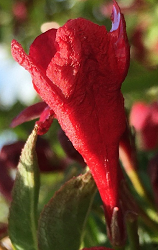 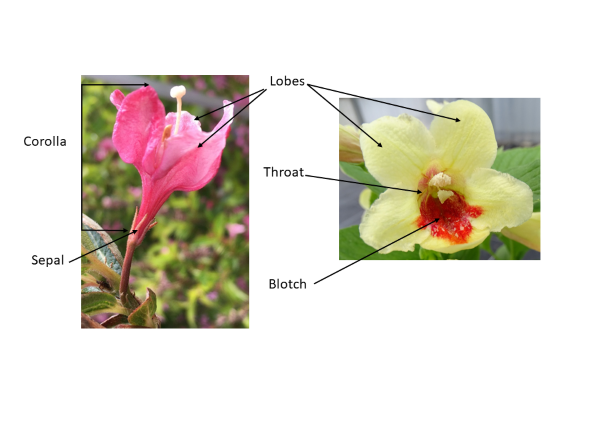 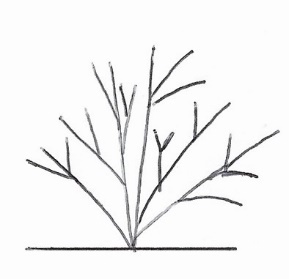 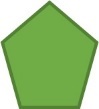 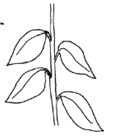 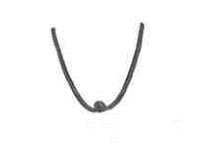 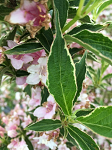 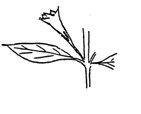 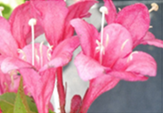 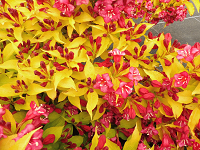 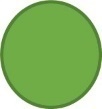 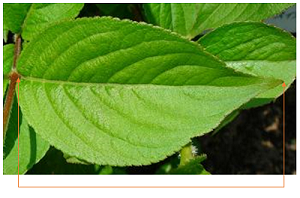 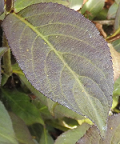 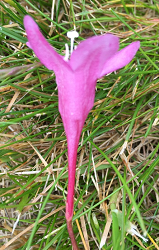 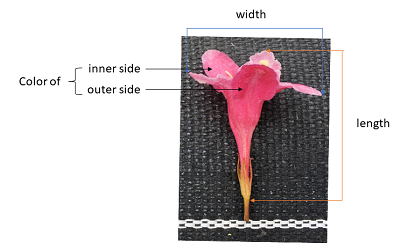 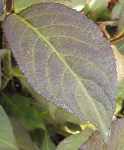 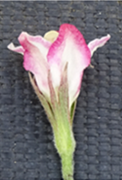 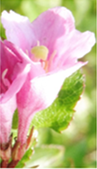 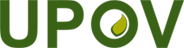 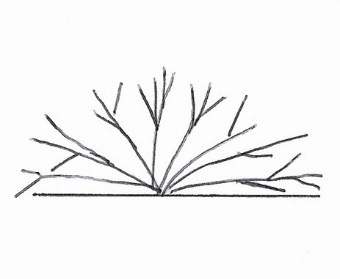 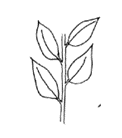 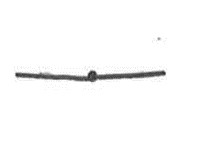 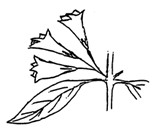 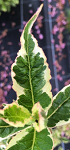 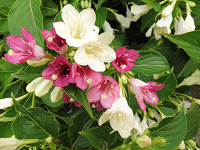 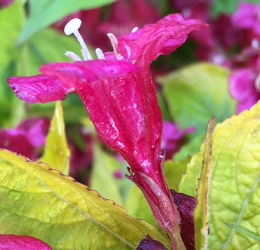 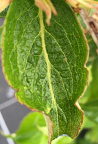 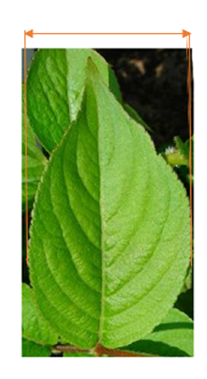 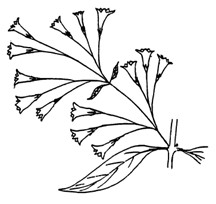 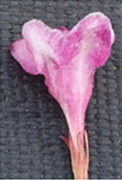 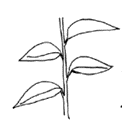 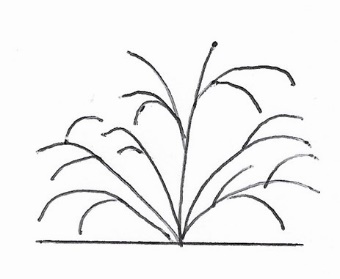 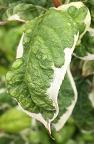 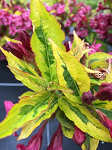 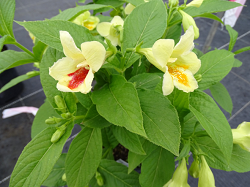 